Activity Organizer:		- Association of Donor Relations ProfessionalsTitle of Activity:		- 2023 ADRP Northeast – Mid-Atlantic Regional ConferenceNames of Presenter(s):	- VariousDates and Location:	- 20 July, 2023 – South Orange, NJ USADate: 20 July, 2023Session 1: 9:00am – 10:30am (1.5 pts) - Keynote - Inspired and Inspiring: Discovering How to Tap into Your StrengthsDate: 20 July, 2023Session 2: 10:45am – 11:45am (1 pt) - Every Donor Has a Story - Unlock Your Potential: Master Unstuckness - Acknowledgments Made EasyDate: 20 July, 2023Session 3: 1:00pm – 2:00pm (1 pt) - Can You Feel It? Using the Experience of Physical Spaces to Celebrate Community - From Newbie to Mid-level to Seasoned Veteran: Career Phases - Establish and Leverage Metrics for Growth – Yours and Your Organization’sDate: 20 July, 2023Session 4: 2:15pm – 3:15pm (1 pt) - UNSESSION: Donor Relations – Past, Present, and Future - Lighten Your Load: Working with Consultants and Freelancers - Streamlining Stewardship ReportingTotal number of points attained: __________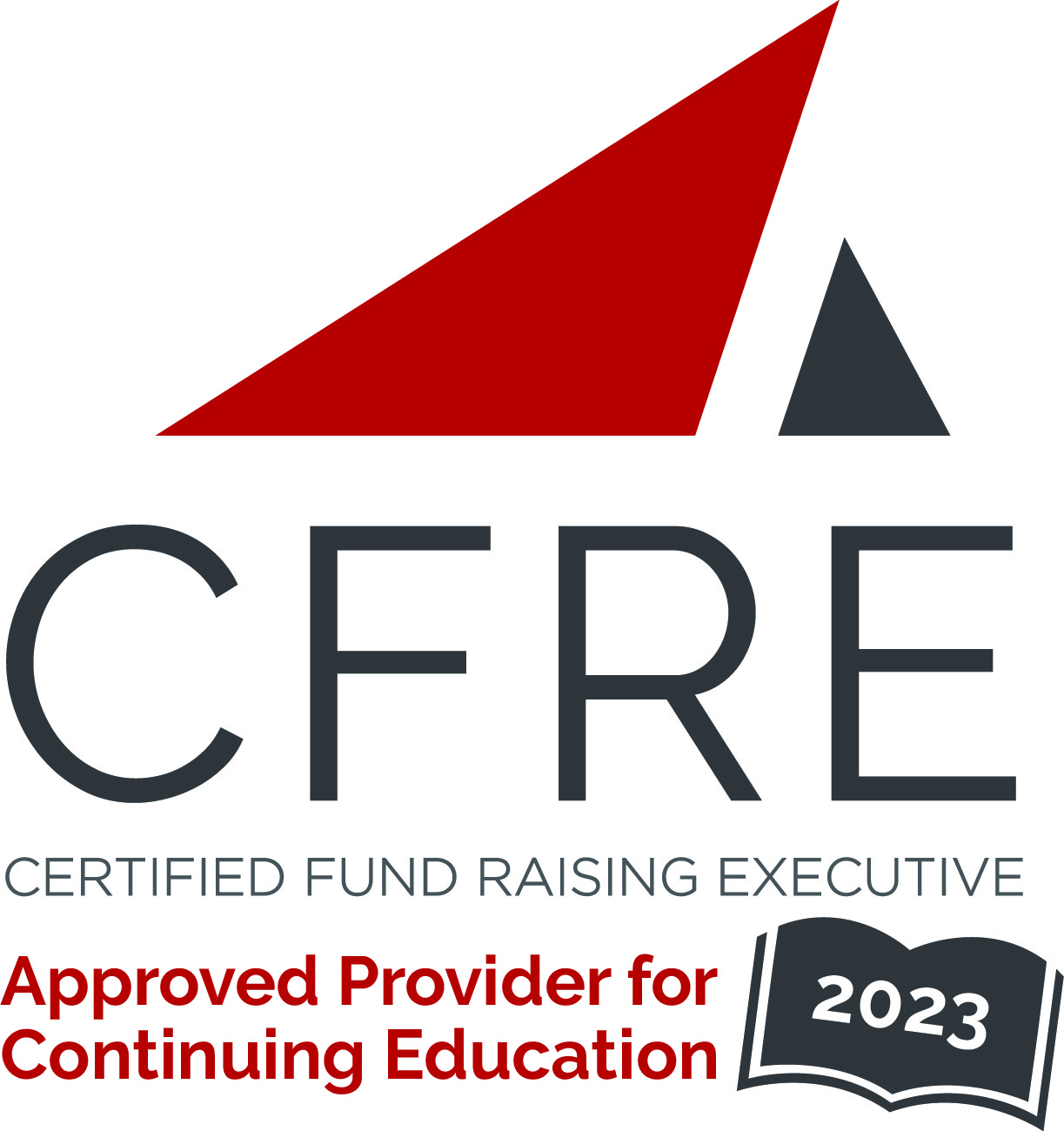 